Publicado en Madrid el 15/11/2023 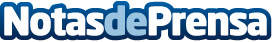 La primera campaña de comunicación de Oikocredit apela al espíritu solidario de las personas A través de diferentes piezas en Facebook Instagram y Youtube, la cooperativa pretende llegar a personas de entre 30 y 59 años afines a sus valores corporativos. También ha desarrollado una campaña de publicidad junto a Cadena Cope, con un total de 20 inserciones de 20 segundos cada una en "Herrera en la Cope" y "La Tarde". Además, dentro del mundo editorial, Oikocredit ha llegado a acuerdos publicitarios con medios del sector de la RSC
Datos de contacto:Laura Hermida BallesterosAlana Consultores917818090Nota de prensa publicada en: https://www.notasdeprensa.es/la-primera-campana-de-comunicacion-de Categorias: Finanzas Comunicación Marketing Solidaridad y cooperación http://www.notasdeprensa.es